Abridged Application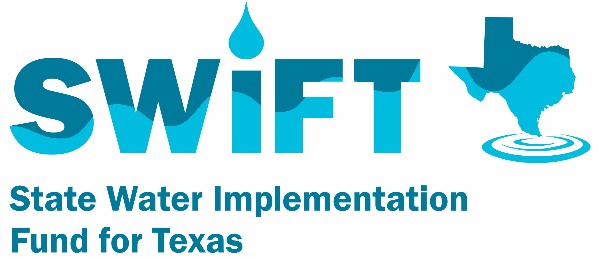 Due by midnight on February 1, 2023Submit via Email: SWIFT@twdb.texas.govApply Online: https://ola.twdb.texas.govGeneral InformationProject DescriptionDescription of Proposed Project ComponentsPlease be sure this description includes all major project components and clearly states what the project seeks to accomplish. A high level of detail is not necessary at this stage–such information is collected later in the application process–but the description should make clear that the proposed work is the same as identified in the regional water plan.ESTIMATED COSTSList of Water Systems Served by the Proposed ProjectAttachments Checklist  Methodology for determining agricultural conservation savings (if applicable)  Proposed multi-year commitment schedule (if applicable)  Proposed debt service structure (if applicable)SubmittalBy submitting this abridged application, you understand and confirm that the information provided is true and correct to the best of your knowledge and further understand that the failure to submit a complete abridged application by the stated deadlines, or to respond in a timely manner to additional requests for information, may result in the withdrawal of the abridged application without review.Entity NameCountyRegional Water Planning AreaContactWho should TWDB contact with questions during the review of this submission?NameContactWho should TWDB contact with questions during the review of this submission?TitleContactWho should TWDB contact with questions during the review of this submission?PhoneContactWho should TWDB contact with questions during the review of this submission?EmailProject NameAs it appears in the2022 State Water PlanWhere can the project be found in the2021 Regional Water Plan?TWDB Staff will utilize information from both the State and Regional water plans to identify and review the project.The project is described on page #:Where can the project be found in the2021 Regional Water Plan?TWDB Staff will utilize information from both the State and Regional water plans to identify and review the project.The capital cost is listed on page #:Phase(s) Applied For Planning Acquisition Design ConstructionPopulation Served When Fully OperationalEmergencySelect all that apply   Applicant/entity’s water supply will last less than 180 days.   Applicant has received or applied for Federal emergency funding.   None of the above.Agricultural Efficiency Project?Agricultural Efficiency Project?Agricultural Efficiency Project?  Yes                       No  Yes                       No  Yes                       NoIf “Yes,” agricultural efficiency improvement achieved by implementing the project:Please provide an attachment showing the basis for your calculation.     <1%     1%-1.9%     2%-5.9%     6%-9.9% 10%-13.9% 14%-17.9% ≥18%Household Cost FactorHousehold Cost Factor calculated by dividing the service area’s average residential water bill by its annual median household income. For regional projects, these should represent the combined service areas of all participating entities.Household Cost FactorHousehold Cost Factor calculated by dividing the service area’s average residential water bill by its annual median household income. For regional projects, these should represent the combined service areas of all participating entities.Household Cost FactorHousehold Cost Factor calculated by dividing the service area’s average residential water bill by its annual median household income. For regional projects, these should represent the combined service areas of all participating entities.Household Cost FactorHousehold Cost Factor calculated by dividing the service area’s average residential water bill by its annual median household income. For regional projects, these should represent the combined service areas of all participating entities.Estimated average annual residential water bill:Annual Median Household Income:The proposed project addresses: Conservation                         Water Loss                         N/AVolume of Water Produced/Conserved (in Acre/Feet per Year)Please provide the total water supply project yield of the entire project on an annual basis in acre-feet per year, for eachplanning decade. A water volume in the 2040 decade, for example, is assumed to come online in or prior to the year 2040 but is a snapshot annual volume for that decade; it is not a sum of the annual use in the decade.Volume of Water Produced/Conserved (in Acre/Feet per Year)Please provide the total water supply project yield of the entire project on an annual basis in acre-feet per year, for eachplanning decade. A water volume in the 2040 decade, for example, is assumed to come online in or prior to the year 2040 but is a snapshot annual volume for that decade; it is not a sum of the annual use in the decade.Volume of Water Produced/Conserved (in Acre/Feet per Year)Please provide the total water supply project yield of the entire project on an annual basis in acre-feet per year, for eachplanning decade. A water volume in the 2040 decade, for example, is assumed to come online in or prior to the year 2040 but is a snapshot annual volume for that decade; it is not a sum of the annual use in the decade.Volume of Water Produced/Conserved (in Acre/Feet per Year)Please provide the total water supply project yield of the entire project on an annual basis in acre-feet per year, for eachplanning decade. A water volume in the 2040 decade, for example, is assumed to come online in or prior to the year 2040 but is a snapshot annual volume for that decade; it is not a sum of the annual use in the decade.Volume of Water Produced/Conserved (in Acre/Feet per Year)Please provide the total water supply project yield of the entire project on an annual basis in acre-feet per year, for eachplanning decade. A water volume in the 2040 decade, for example, is assumed to come online in or prior to the year 2040 but is a snapshot annual volume for that decade; it is not a sum of the annual use in the decade.Volume of Water Produced/Conserved (in Acre/Feet per Year)Please provide the total water supply project yield of the entire project on an annual basis in acre-feet per year, for eachplanning decade. A water volume in the 2040 decade, for example, is assumed to come online in or prior to the year 2040 but is a snapshot annual volume for that decade; it is not a sum of the annual use in the decade.202020302040205020602070Readiness to ProceedSelect all that apply   Preliminary planning or design work (30% of total project) has      been completed or is not required.   Applicant is prepared to begin implementation or construction      within 18 months of application deadline.   Applicant has acquired all water rights associated with the      proposed project, or none will be required.Low-interest LoanLow-interest Loan$ Deferred LoanDeferred Loan$ Board ParticipationBoard Participation$ Local ContributionLocal Contribution$ Other:$ Total Estimated Project CostsTotal Estimated Project Costs$ Anticipated CommitmentsPlease attach proposed schedule for multi-year commitments.  One-Time Commitment  Multi-Year CommitmentsAnticipated Debt Service StructurePlease attach explanation if requesting non-level debt service.  Level  Other RequestNAMEPWS IDInstructionsTo submit your Abridged Application via email, please send this form to SWIFT@twdb.texas.gov.InstructionsTo submit your Abridged Application using TWDB’s Online Loan Application tool, please visit  https://ola.twdb.texas.gov.TWDB Contact InformationIf you would like to schedule a meeting to discuss your project with TWDB staff, please contact the Regional Project Development Team for your region: http://www.twdb.texas.gov/contact/office/wsi.asp#rwpd. TWDB Contact InformationFor general SWIFT program inquiries, please email SWIFT@twdb.texas.gov.